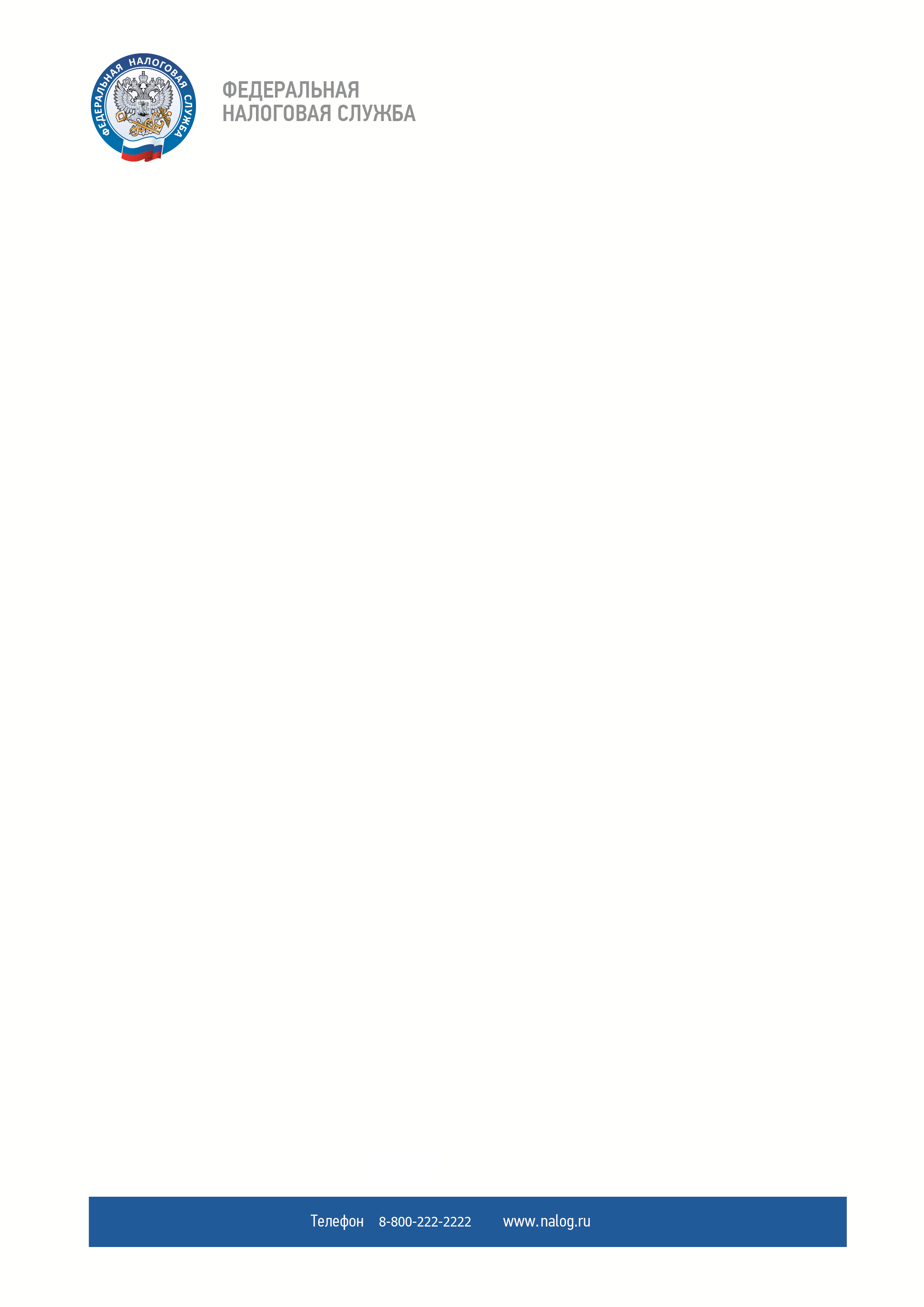 Важно знать о сроках возврата НДФЛ	В налоговые органы Приморского края участились случаи обращения граждан по вопросу сроков получения денежных средств, заявленных к возмещению, то есть сумм налога, заявленных на возврат в декларациях по форме 3-НДФЛ за образование, лечение, приобретение (строительство) жилого дома, квартиры, комнаты или долей в них. В связи с чем, Межрайонная ИФНС России № 9 по Приморского края разъясняет :Налоговым законодательством предусмотрена процедура проведения камеральной налоговой проверки декларации о доходах, в результате чего налоговая инспекция проверяет декларацию на подтверждение имущественных или социальных налоговых вычетов и документы налогоплательщиков в течение трех месяцев со дня их подачи в налоговый орган.При подтверждении сумм налога к возмещению, с момента окончания камеральной проверки, в течение месяца производится возврат денежных средств по заявлению налогоплательщика на указанный расчетный счет.В случае, если налогоплательщиком не было подано заявление на возврат вместе с налоговой декларацией на вычет, то подать данное заявление в налоговый орган необходимо по мере завершения камеральной проверки (то есть спустя три месяца с даты подачи декларации). Общий  срок  на  процедуру  подтверждения  сумм налога к возмещению  и перечисления  денежных с редств на счет налогоплательщика составляет  четыре месяца. Обращаем внимание, что одновременное предоставление заявления на возврат денежных средств с налоговой декларацией на вычет  не сокращает срока на принятие решения о возврате денежных средств на расчетный счет.Таким образом, даже если налогоплательщик предоставил заявление вместе с декларацией, возврат денежных средств будет произведен в течение месяца со дня окончания камеральной проверки.Пользователи «Личного кабинета налогоплательщика для физических лиц» на сайте ФНС России www.nalog.ru могут узнать о ходе и дате завершения камеральной проверки декларации по форме 3-НДФЛ, получить информацию о подтверждении суммы заявленного вычета, воспользоваться образцами заявлений о перечислении излишне уплаченной суммы налога на банковскую карту, сберегательную книжку или расчетный счет, а также проследить, перечислены ли денежные средства, в случае, если право на получение налогового вычета подтверждено, в разделе сервиса «Налог на доходы ФЛ и страховые взносы».